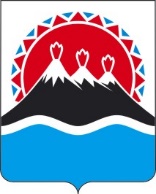 П О С Т А Н О В Л Е Н И ЕПРАВИТЕЛЬСТВАКАМЧАТСКОГО КРАЯг. Петропавловск-КамчатскийПРАВИТЕЛЬСТВО ПОСТАНОВЛЯЕТ:Внести в часть 1 постановления Правительства Камчатского края от 28.09.2022 № 513-П «О предоставлении дополнительной меры социальной поддержки гражданам, призванным на военную службу по частичной мобилизации в Вооруженные Силы Российской Федерации в соответствии с Указом Президента Российской Федерации от 21.09.2022 № 647 «Об объявлении частичной мобилизации в Российской Федерации» изменение, исключив слова «военными комиссариатами муниципальных образований».[Дата регистрации]№[Номер документа]О внесении изменения в постановление Правительства Камчатского края от 28.09.2022 № 513-П «О предоставлении дополнительной меры социальной поддержки гражданам, призванным на военную службу по частичной мобилизации в Вооруженные Силы Российской Федерации в соответствии с Указом Президента Российской Федерации от 21.09.2022 № 647 «Об объявлении частичной мобилизации в Российской Федерации»Председатель Правительства Камчатского края[горизонтальный штамп подписи 1]Е.А. Чекин